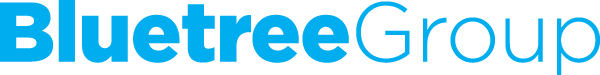 Bluetree Group are the fastest growing print business in the UK and have been on the Virgin Sunday Times Fast Track 100 ranking for two years running, along with appearing in the '1000 Companies To Inspire Britain’ LSE listings. With over 400 employees, we have departments ranging from production to sales, artwork to customer service and marketing to finance.Here’s where you come in: We are seeking a Supervisor to join our busy Flat and Fold production team, working 8.00am to 6.00pm Monday to Friday. You will be working in our state-of-the-art production facility here in Wath-Upon-Dearne.Main Job PurposeYou will be responsible for the daily co-ordination of your team and production line. You will need to lead your team to achieve individual and overall team production targets and will hold overall responsibility for all activities within your designated production area, including; the team, the machinery/equipment, and the materials.The job holder will need an ability to:• Lead a team in a busy active environment and drive continuous improvement in their performance• Provide training, coaching & performance feedback to the team to motivate and support performance improvement• Display high levels of flexibility• Facilitate and champion ideas to improve internal processes (Kaizen activity)• Ensure that quality issues are contained effectively and recorded, that their root cause is identified and that effective corrective action is taken to avoid similar issues happening againSince work is a huge part of your life, we want it to be interesting. You will be exposed to new technologies, subject matters and challenges. We keep up with the latest technologies, tools and tricks of the trade – we’re always refining our approach. If successful, you will undergo a comprehensive company and department induction programme.Benefits:Uniform and safety equipment provided  BUPA Health Care (following 3 months of employment)Regular social events both on and off site Wide range of internal and external training available Long service holidays awarded after 3 and 5 years of service Regular charity events and fundraising Free tea, coffee and fruitEnrolment into the company pension schemeFree on-site parkingLiving Wage employerEssential Skills People management, coaching/development and training SkillsProblem solving skillsPlanning and organisation skillsPrint/Finishing Process Knowledge – equipment capabilities & limitations, run speeds, basic maintenance & repairs Product Knowledge – commercially acceptable quality, plus Aspects & Impacts of roll with regard to ISO14001Having a positive attitude to health and safety in the workplaceUpholding the Bluetree Groups valuesDesirable SkillsAwareness of COSHH (Control of Substances Hazardous to Health)Awareness of ISO 9001 Quality ManagementAwareness of ISO14001 Environmental ManagementAwareness of Aspects and Impacts of:- FSC and PEFC, Waste Segregation and DisposalThe Company Bluetree Group operates through two Brands; InstantPrint and Route1Print.co.uk. We target all sectors of the market; from small & micro businesses to the largest FTSE 100 Companies. Here are some of the other awards that we won;• The European Business Award for Manufacturing• The Sheffield Business Award for Company of the Year• Internet Retailing Growth 2000• BHP Rapid Growth Survey• Business Link Ones to Watch for Printing Solutions• 1000 Companies to Inspire Britain for the £20-£30m category• FT1000 Europe’s Fastest Growing CompanyYou’ll be working at our state of the art factory that is based in Manvers (local to Rotherham, Barnsley, Sheffield and Doncaster) which is located on a major bus route, and free-parking is available on site. Once you walk through our doors, you realise that technology is pivotal to all of our operations. It’s a place for curious and ambitious people at heart. Bluetree Group welcomes applications from carers or parents who have taken extended career breaks.For all our current vacancies and privacy information, please follow this link to our website under the recruitment page www.bluetreegroup.co.uk. 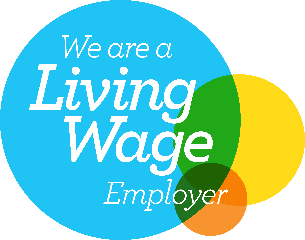 Job Title Production Supervisor Salary£31,900 per annumContract TypePermanent How to ApplyEmail your CV to recruitment@bluetreegroup.co.uk 